Nombre: __________________________ Bloque: ____________  Fecha: ______________________Español 2 – Unidad 2 – Guía de estudio1. Temas:Discuss being healthy, sporting events, daily routines and supplies, and body partsPreterite of –ER and –IR VerbsAdverbs with –menteDemonstrative adjectives and pronounsPronominal/Reflexive verbs (present and past tense)Pensar + infinitive for planning onCultural information about Argentina and Argentina vs. Colombia and Spain2. Partes del examen:Speaking Test Section – 25%For the speaking test you will receive a prompt in Spanish asking you to respond to a series of questions or provide specific information related to the themes covered in this unit. Your teacher will read the questions to you and you will respond in complete, detailed sentences in Spanish. You will be graded on the speaking rubric.Listening Test Section – 25%For the listening test, you will hear various styles of listening samples in Spanish related to the vocabulary and grammar from this unit. These samples can range from conversations, advertisements, sentences, and monologues to completing dictations. Then you will have to answer comprehension questions about what you heard. These questions may be true or false statements, fill-in-the-blank statements, short answer questions, or multiple-choice questions. The listening sections will be similar to what we have practiced in class.Reading/Vocabulary Test Section – 25%For the reading test, you will have to read various styles of reading samples in Spanish related to the vocabulary and grammar from this unit. These samples can range from written conversations, advertisements, sentences, and paragraphs to short stories. Then you will have to answer comprehension questions about what you heard. These questions may be true or false statements, fill-in-the-blank statements, short answer questions, true/false, or multiple-choice questions. The reading sections will be similar to what we have practiced in class and/or to the readings found in the book and workbook. You should also review the vocabulary list from the current unit and the notes from the current unit in preparation.Writing Test Section – 25%For the writing test, you will need to respond in Spanish to a given prompt. You may be asked to write an essay, write a short story, write a letter, create a written conversation, or provide another similar type of written piece. You should be prepared to write in essay form including an introduction, a conclusion, detailed supporting information, and you should make sure to have multiple, indented paragraphs. You will be graded on the writing rubric.3. Vocabulario:4. Gramática:Los verbos –car/-gar/-zar:-CAR/-GAR/-ZAR Verbs: Change in the yo form, rest of forms are normal.-CAR:  -qué, 		-GAR: -gué, 		-ZAR: -céLos verbos irregulares del pretérito:Verbos pronominales/Reflexivos:Pronominal Verbs: Verbs that use reflexive pronouns. Includes reciprocal, reflexive and idiomatic verbs.
Reflexive Verbs: Verbs where you do an action to or for yourself.Irregulars: Watch for Stem-changing/boot verbs in the present tense. These same stem-changes do not occur in the preterite. The preterite has it’s own set of stem-changes that happen in 3rd person only. (Dormir – Dúrmió)Adverbs with –mente: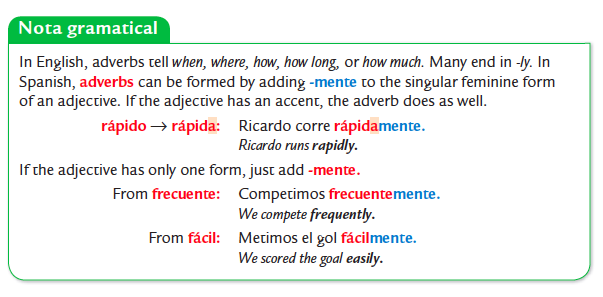 Pensar: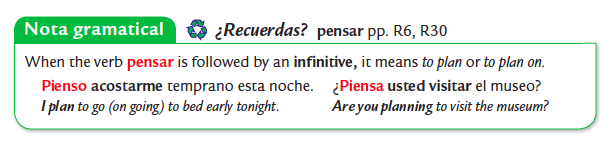 Demonstratives: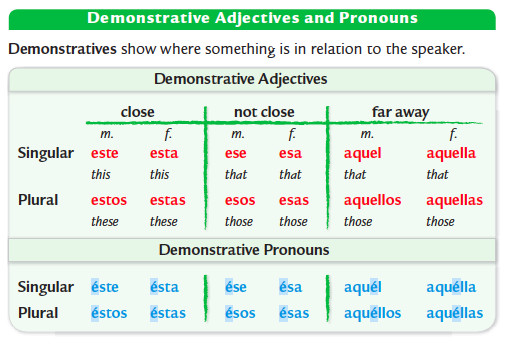 5. Cultura:Please review your notes sheet on the cultural topics. While culture is not on the exam itself, it will be on a separate take-home quiz.Datos generales y geográficos:The Atlantic Ocean borders Argentina to the east. Chile borders Argentina to the west. Paraguay, Uruguay and Bolivia are to the north. Buenos Aires is the capital of Argentina.Two important regions in Argentina are Pampas in the north Patagonia in the south.The peso argentino is the currency.Información General   Patagonia:Patagonia is a region located in southern Argentina that is very popular with tourists looking for extreme sports.In Patagonia, you can kayak in the glaciers, camp, ski, go to the mountains, fly-fishing, sailing and do extreme sports. You can also see condors and penguins.   Vos:In Argentina, the Vos form is used instead of the tú form.Vos sos means tú eres and vos querés means you want.La Boca:The Tango is a famous dance that originated in Argentina.La Boca is an old Buenos Aires neighborhood known for the arts with brightly painted houses. There you can see people dancing the tango, visit museums, buy handicrafts, and listen to singers.El Caminito is the most famous street in La Boca.Los cantos deportivos:Real Madrid is a popular soccer team in Spain and River Plate is Argentina’s soccer team.Soccer fans are unified by cantos deportivos or sports chants in both Spain and Argentina.During games, soccer fans (aficionados) will sing cantos deportivos.El arte:  Xul Solar:Xul Solar is known as a visionary and is a painter, sculptor, poet, and inventor that invented two poetic languages and some games.Xul Solar incorporated bright colors and images of the sun, the moon, and other geometric forms/shapes into the painting Bri País - Gente. His paintings often seem to represent other universes.Antonio Berni:Antonio Berni’s paintings reflect life in Argentina.In Club Atlético Nueva Chicago you can see the importance of sport to young people in his representation of young boys in an Argentine barrio (neighborhood).Las tiras cómicas:A well-known tira cómica or comic strip from Colombia is called Copetín.That comic strip is about a mischievous boy that lives in Bogotá, the capital of Colombia.Many people enjoy it for its ideas, unique characters, and humor.La Copa Mundial:The first World Cup was in Uruguay in 1930.It was thought up by a French visionary named Jules Rimet, for whom the first trophy was named.The World Cup was interrupted by World War II between 1938 and 1950.There is a tournament every 4 years. The country of Brazil has won the most World Cup games.Vivir de la tierra: (Living off the land)   Los cafeteros - Colombia:An important drink that Colombia produces is coffee. The beans grow in the mountains of Colombia because they are humid, tall, and cool.Cafeteros, or coffee works, wake up between 2 AM and 4AM.Cafeteros ride mules to work. Los Gauchos - Argentina:Gauchos are ganaderos or cattle ranchers who live off the land in the region of La Pampa in Argentina.Gauchos are paid in the meat and skin of the cattle they care for.Gauchos typically wear large hats (to protect from the sun, wind and rain), pants called bambachas and tall boots.A typical Gaucho dish is asado which is a variety of meats.El campeonatoChampionshipEntrenarseTo trainEl ciclismoBicycle racingLavarseTo wash oneselfLa competenciaCompetitionLevantarseTo get upCompetir (e-i)To competeMaquillarseTo put on makeupEstar empatadoTo be tiedPeinarseTo comb one’s hairJugar en equipo (u-ue)To play on a teamPonerse la ropaTo put on clothesMeter un golTo score a goalLa rutinaRoutineEl premioPrize; awardSecarseTo dry oneselfLa pistaTrackTener prisaTo be in a hurryLa redNetTener sueñoTo be sleepyEl uniformeUniformEl cepilloHairbrush¡Ay, por favor!Oh, please!El cepillo de dientesToothbrush¡Bravo!Bravo!El champúShampoo¡Dale!Come on!La crema de afeitarShaving cream¡Uy!Ugh!El desodoranteDeodorantEs bueno…It’s good…El jabónSoapEs importante…It’s important…La pasta de dientesToothpasteEs necesario…It’s necessaryEl peineCombHacer ejercicioTo exerciseEl secador de peloHair dryerMantenerse en forma (e-ie)To stay in shapeLa toallaTowelSaludableHealthy; healthfulLa caraFaceSeguir una dieta balanceada (e-i)To follow a balanced dietEl codoElbowLa Copa MundialThe World CupEl cuelloNeckLos Juegos OlímpicosThe Olympic GamesEl dedoFingerLos Juegos PanamericanosThe Panamerican GamesEl dedo del pieToeLa Vuelta a FranciaThe Tour de FranceEl dienteToothActivo(a)ActiveLa gargantaThroatEl (la) deportistaSportsman/woman; athleteEl hombroShoulderLento(a)SlowLa muñecaWristMusculoso(a)MuscularEl oídoInner ear (hearing)Rápido(a)FastLa uñaNailAcostarse (o-ue)To go to bedPrimeroFirstAfeitarseTo shave oneselfEntoncesThen; soApagar la luzTo turn off the lightLuegoLater; thenArreglarseTo get readyMás tardeLater onBañarseTo take a bathPor finFinallyCepillarse los dientesTo brush one’s teethA vecesSometimesDespertarse (e-ie)To wake upFrecuentementeFrequentlyDormirse (o-ue)To fall asleepGeneralmenteIn general; generallyDucharseTo take a showerNormalmenteUsually; normallyEncender la luz (e-ie)To turn on the lightLevantar pesasTo lift weightsPretérito de verbos -AR:		Pretérito de verbos –ER/-IR:	Buscar – To look forJugar – To playEmpezar – To beginIr – to go/Ser – to be			Hacer – to do/make			Ver – to see			Dar – to give			Lavarse (Present Tense)			Lavarse (Preterite Tense)			Despertarse (Present Tense)	 E-IE (Boot verb)	Despertarse (Preterite Tense) No stem-change	